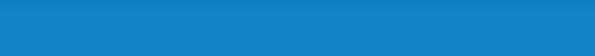 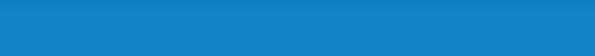 Quality Improvement Planning Inspection Application FormHome Office (Tier 4) InspectionsFebruary 2019_______________________________________________________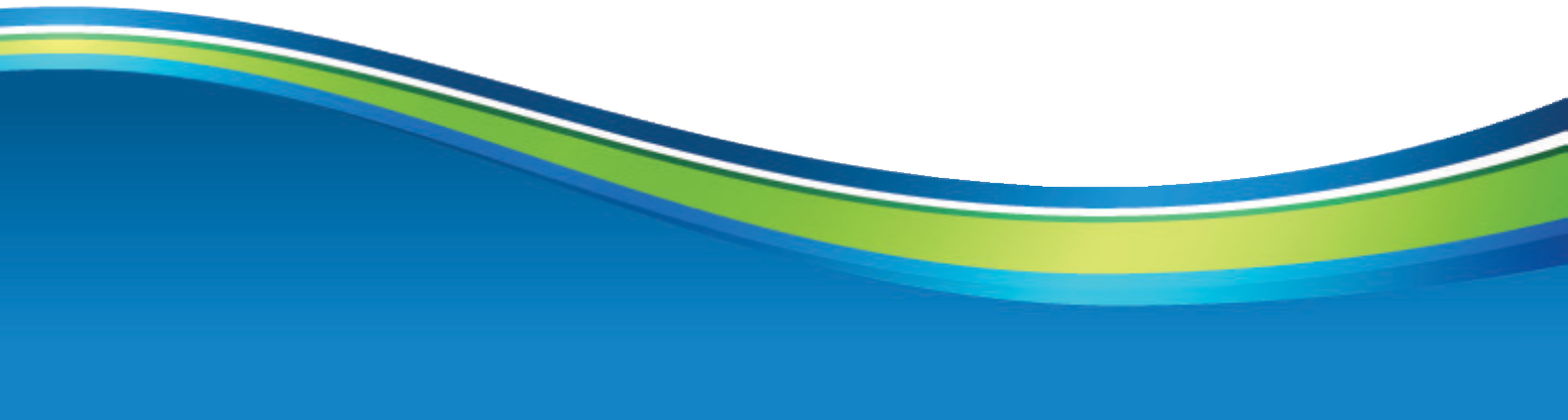 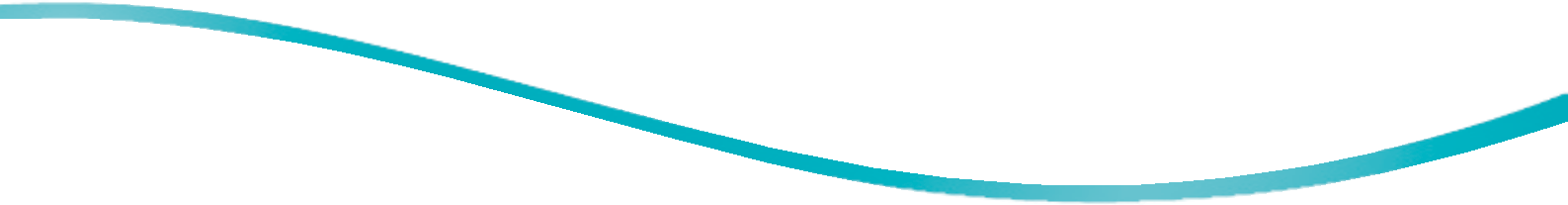 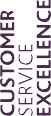 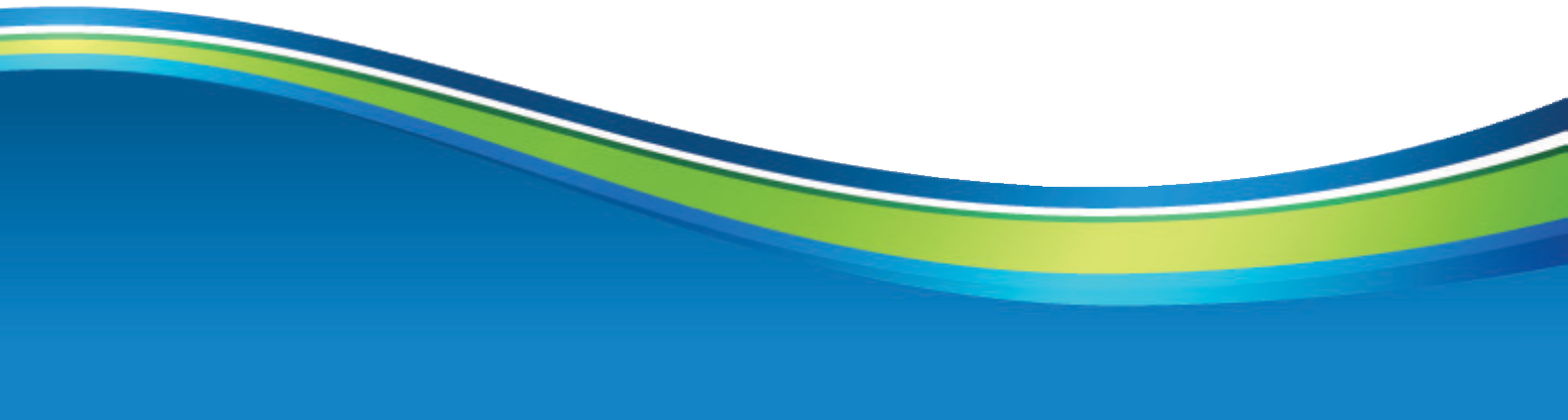 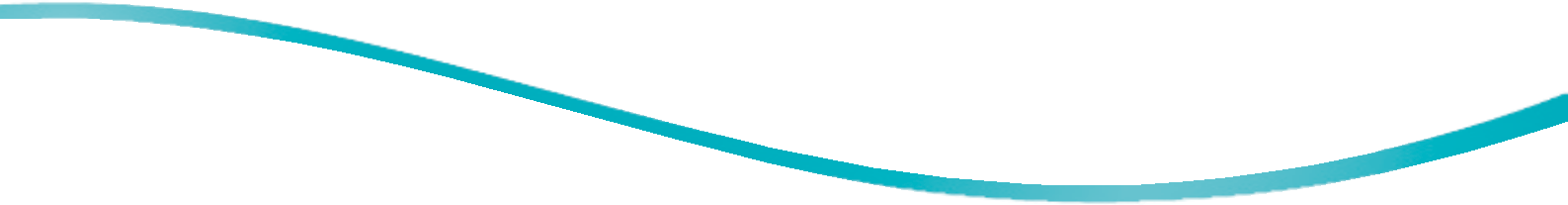 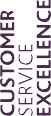 ETI:  Promoting Improvement in the Interest of all LearnersThe Education and Training Inspectorate (ETI) has agreed with the Home Office to undertake Tier 4 Educational Oversight inspections (for provision up to and including level 3 only).  For provision which is predominantly at level 4 and above application should be made directly to the Quality Assurance Agency (QAA) (www.qaa.ac.uk). The inspections will be carried out in adherence to the Tier 4 guidelines, published by the Home Office.The following application form should be completed to request that the ETI carry out a quality improvement planning inspection of your organisation to satisfy the (Tier 4) Educational Oversight requirements of the Home Office. Organisations are also asked to complete a safeguarding proforma using the proforma available on the ETI website (https://www.etini.gov.uk/publications/type/supportmaterial/organisational/home-office-13) as part of their application. The ETI will scrutinise the documentation and will inform the organisation by letter about the outcome of the process. In some instances, before the outcome is communicated to the organisation, the Reporting Inspector may wish to carry out a one-day themed inspection visit, to discuss the documents and will contact the organisation to make arrangements for the visit to take place. The application form consists of four sections:Section 1: Updates on any key developments or changes since the organisation’s previous inspection activitySection 2: Details of current programmes at level 3 or below and number of learners enrolledSection 3: A review of the organisation’s previous quality improvement planSection 4: A self-evaluation of the current provision and a quality improvement plan (action plan) to address the areas for improvement going forwardSection 5: Details of learner outcomesPlease complete the form as clearly and accurately as possible. The ETI may request any further information which is deemed relevant to support or clarify your application. The inspection fee must be submitted with this application form. The fee must be paid in full before the inspection can take place. Details of the fees are available on the ETI website (see fees document (https://www.etini.gov.uk/publications/type/supportmaterial/organisational/home-office-13).The application form and other documents should be returned by post to the address below: Ref: Home Office InspectionsInspection Services TeamDepartment of EducationRathgael HouseBalloo RoadRathgillBANGORCo DownBT19 7PRor submitted electronically to: eti@education-ni.gov.uk  indicating clearly that it is with regard to an Educational Oversight inspection.The ETI will notify the Home Office of the outcomes of all inspection activity carried out; it is also the responsibility of each individual organisation to inform the Home Office of the outcomes of inspection.The arrangements for safeguarding young people and adults at risk will form part of the inspection process. If the arrangements are not sufficiently robust and do not comply fully with the Children (Northern Ireland) Order 1995 and the Safeguarding Vulnerable Groups (NI) Order 2007, the Home Office will be informed and relevant information may be shared with other relevant agencies. A follow-up safeguarding visit by the ETI, to monitor progress made on areas for improvement highlighted during the inspection, will be required and should take place within 6 working weeks from the date of the report-back of the inspection outcomes. The ETI shall not be liable to you if it is prevented by circumstances beyond its reasonable control from carrying out educational oversight inspections.Applicant organisations shall co-operate with, and participate in, the ETI’s procedures for inspection and complaints investigations. Where an organisation does not meet these requirements, the ETI reserves the right to advise the Home Office and any other public body, as appropriate.Section1: Information about your organisationSection 2: Details of programmes at level 3 or below Please provide information about the programmes and types of qualification currently offered which you consider relevant to this application to satisfy the Home Office’s (Tier 4) Educational Oversight requirements.Learner numbersPlease provide overall details of the total number of learners enrolled over the last three years. Also provide overall current/planned learner numbers for 2019. Section 4: Self-evaluation and quality improvement plan (the following templates may be used but are not compulsory)Quality improvement planning template Section 5:  Learner OutcomesPlease provide overall details in the table below of the total number of learners enrolled on programmes or qualifications offered at level 3 or below which you consider relevant to this application, over the last three years. Notes:*   A full achievement on non-examination courses is the number of learners enrolled who completed their course and/or achieved a full in-house or other certificate at their targeted level.  For external examinations, the learner should have completed and at least passed a recognised qualification at their targeted level.**    A partial achievement on non-examination courses is the number of learners who enrolled and completed at least 50% of their targeted course, achieving recognition for any work completed, but not achieving a full in-house or other certificate. For external examinations, the learner should have completed and passed a recognised qualification at a level of proficiency which, although does not allow full achievement at their targeted level, will allow them to achieve a fully recognised qualification at a lower level.Retention Rate = Number Completed / Number EnrolledAchievement Rate = (Full Achievement + Partial Achievement) / Number CompletedRequirements of organisations seeking educational oversightEach organisation seeking educational oversight by the ETI is required to meet the following requirements:exercise its responsibilities through its own organisation and not devolve to another body any part of those responsibilities, subsequent to a successful inspection outcome by the ETI;follow the procedures that it has set out in formal submissions to the ETI to demonstrate how it meets the expectations of relevant education standards and quality management; andmake resources available to implement fully the approved procedures that are set out in its formal documentation or submissions to the ETI and recommendations made by the ETI arising from inspection.Applicant organisations shall supply information to the ETI about their programmes and activities, including information that may not be in the public domain, as and when requested by the ETI. An organisation shall adhere to the Home Office guidelines for Tier 4 sponsors and should inform the ETI of any proposed changes to: its aims its legal identity or statusthe bodies validating the qualifications it deliversthe locus of authority for the award of qualifications within the organisation's governance structure the terms of reference, including the membership specification, of its governing body and any other body which may hold specific awarding responsibilities ownership of the organisationformally binding relationships with any external organisationsthe name(s) under which it operatesthe geographical areas(s) or region(s) in which it operatesthe accounting officer (or other senior manager who holds responsibility for ensuring that the organisation continues to meet its obligations)any other material circumstances as listed in the Home Office Guidelines.What you can expect from the ETIThe ETI provides an inspection service which will lead to a published report, or letter of outcome, about the academic standards and quality of provision in the organisation.The report that will be published represents the view of a professional team of ETI inspectors and can be used in support of an application to the Home Office by organisations seeking to maintain their Tier 4 sponsorship licence.In submitting applications for Educational Oversight, organisations are declaring that they are providing education programmes at QCF/NQF level 3 or below in accordance with the relevant frameworks for education qualifications and that they manage the quality of the learning experience with due reference to appropriate quality indicators.Organisations seeking inspection and Educational Oversight from the ETI will be required to pay fees to cover the cost of the inspection activities carried out by the ETI (see fees document https://www.etini.gov.uk/publications/type/supportmaterial/organisational/home-office-13).In considering your application, you can expect the ETI to show independence, impartiality, accountability and a professional approach demonstrating transparency and mutual respect in line with our published charter for inspection. Consideration of your application will be conducted on the basis of a detailed scrutiny to ensure eligibility criteria for Educational Oversight are met and to establish whether there is sufficient information to proceed to the inspection stage.The ETI does not make decisions on Tier 4 sponsorship status. Any such decisions continue to be the responsibility of the Home Office.Documentation checklist (please tick to confirm submission)DeclarationI certify that I am duly authorised to submit this application for an Educational Oversight inspection by the ETI on behalf of the above named organisation and agree to abide by the requirements of the ETI as set out above. I confirm that all statements and documentation included in support of this application are true and accurate and owned by this organisation. Signature:Job title:Date:Name and position of applicantName and designation of head of organisation (e.g. Director, CEO, principal)Main contact name and position within the organisation (if different from above)Contact e-mail addressContact telephone numberOrganisation name/legal titleOrganisation’s legal identity (i.e. organisational structure; company, partnership, sole trader)Registered company address and company registration number, if applicableRegistered charity number, if applicableOrganisation’s operating addresses (Please include the address of all relevant campuses, sites or offices that form part of the organisation)Ownership or significant beneficial interest (please provide details of any company that owns or has a significant beneficial interest of the company applying for inspection, including company number(s))First year of operationOrganisation website addressDo you currently have a Tier 4 sponsor licenceYes/NoSponsorship number, if applicableKey changes and updates: Please provide an overview of any key changes in the organisation or provision since the previous inspection activity.  This section can also be used to highlight examples of good practice or any issues that have arisen that are impacting on the quality of provision.Programme titleSubject area (e.g. English, ESOL) Qualification level Awarding body or in-house certificationType(General English, Exam preparation, Examination)Main mode of delivery(Full-time, part-time, on-line, evening, block, semester, summer only, etc)Duration(e.g. One year, six weeks)Learners2016201720182019CommentLearners registered under the Home Office Tier 4 points systemEU LearnersNon-EU Learners (Excl. Tier 4 learners)Other (Excl. Tier 4 learners)TotalSection 3: Review of previous quality improvement planPlease provide and update on the actions taken to address the key areas for improvement identified in your previous quality improvement plan, and/or as an outcome of external inspection, highlighting the impact they have had on the organisation and provision. Note: the format and presentation of this review is at the discretion of the organisationOverall Effectiveness Outcome (OEO)Overall Effectiveness Outcome (OEO)HLCI    /    CI    /   IAI    /    SAIHLCI    /    CI    /   IAI    /    SAIOutcomes for LearnersPLOutcomes for LearnersStrengthsStrengthsAreas For ImprovementStandards attained ProgressionWider skills and dispositions/capabilities Quality of ProvisionPLQuality of ProvisionStrengthsStrengthsAreas For ImprovementQuality of curriculumEffectiveness of guidance and support in bringing about high quality individual learning experiencesEffectiveness and impact of planning, engagement/ teaching/training and assessment in promoting successful learningLeadership and ManagementPLLeadership and ManagementStrengthsStrengthsAreas For ImprovementEffectiveness and impact of the strategic leadershipEffectiveness and impact of the middle leadershipEffectiveness of action to promote and sustain improvement, including self-evaluation and the development planning processCare and WelfareCare and WelfareImpacts positively / does not impact positivelyImpacts positively / does not impact positivelySafeguarding, keeping safe and well-being Safeguarding, keeping safe and well-being L1:reflects current legislation and practice/L2:reflects broadly current legislation and practice/L3:unsatisfactoryL1:reflects current legislation and practice/L2:reflects broadly current legislation and practice/L3:unsatisfactoryArea for improvementArea for improvementWhat will we do?What will be the impact on provision (for the organisation and/ or learners)What will be the impact on provision (for the organisation and/ or learners)CommentsCommentsOutcomes for LearnersOutcomes for LearnersOutcomes for LearnersOutcomes for LearnersOutcomes for LearnersOutcomes for LearnersOutcomes for LearnersQuality of ProvisionQuality of ProvisionQuality of ProvisionQuality of ProvisionQuality of ProvisionQuality of ProvisionQuality of ProvisionLeadership and ManagementLeadership and ManagementLeadership and ManagementLeadership and ManagementLeadership and ManagementLeadership and ManagementLeadership and ManagementCare and Welfare SafeguardingCare and Welfare SafeguardingCare and Welfare SafeguardingCare and Welfare SafeguardingCare and Welfare SafeguardingCare and Welfare SafeguardingCare and Welfare SafeguardingProgrammeNumber enrolledRetention %Achievement %(inc partial achievements)<in-house courses>Total No.No. + (%)No. + (%)<exam courses and exam preparation courses>TotalNo.No. + (%)No. + (%)Application formSafeguarding proformaApplication Fee